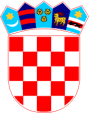 REPUBLIKA HRVATSKA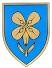 LIČKO-SENJSKA ŽUPANIJA                                                                                         ODBOR ZA PRORAČUN I FINANCIJE                 KLASA: 024-03/22-01/21URBROJ: 2125-01-2-1Gospić, 11. srpnja 2022. godine	  Na temelju članka 30. i 31. Poslovnika županijske skupštine Ličko-senjske županije («Županijski glasnik» br. 11/09, 4/12, 4/13, 6/13 - pročišćeni tekst, 14/13, 2/18, 10/20, 11/20 – pročišćeni tekst, 3/21 i 6/21 – pročišćeni tekst), sazivam 7. sjednicu Odbora za Proračun i financije, koja će se održati 15. srpnja 2022. godine (PETAK) u Gospiću, dr. Franje Tuđmana 4 (Sala za sastanke) s početkom u 12.00 sati.	Za sjednicu predlažem sljedeći Dnevni redUsvajanje Zapisnika sa 6. sjednice Odbora za Proračun i financijeRazmatranje Izvješća o stanju vatrogastva i zaštite od požara te stanju provedbe Provedbenog plana unapređenja zaštite od požara za područje Ličko-senjske županije za 2021. godinu s prijedlogom ZaključkaRazmatranje Izvješća o radu Povjerenstva za zaštitu prava pacijenata Ličko-senjske županije za 2021. godinu s prijedlogom ZaključkaRazmatranje Izvješća Zajednice sportova Ličko-senjske županije o izvršenju Programa javnih potreba u sportu u 2021. godini s prijedlogom ZaključkaRazmatranje I. Izmjena i dopuna Proračuna Ličko-senjske županije za 2022. godinu Razmatranje prijedloga Odluke o raspodjeli rezultata poslovanja Ličko – senjske županije za 2021. godinuRazmatranje prijedloga Odluke o izmjenama Odluke o kriterijima i mjerilima za utvrđivanje bilančnih prava za financiranje minimalnog financijskog standarda javnih potreba osnovnog školstva Ličko-senjske županije u 2022. godiniRazmatranje prijedloga Odluke o izmjenama i dopunama Odluke o kriterijima i mjerilima za utvrđivanje bilančnih prava za financiranje minimalnog financijskog standarda javnih potreba srednjih škola i učeničkih domova Ličko-senjske županije u 2022. godiniRazmatranje prijedloga Izmjene Programa javnih potreba u sportu za 2022. godinuRazmatranje prijedloga Izmjena i dopuna Programa javnih potreba u kulturi Ličko-senjske županije za 2022. godinuRazmatranje prijedloga Programa poticanja razvoja malog gospodarstva Ličko-senjske županije od 2022. do 2025. godineRazmatranje prijedloga Zaključka o davanju suglasnosti Lučkoj upravi Senj za provođenje postupka javne nabave u sklopu Projekta «Izvođenje radova na izvanrednom održavanju dijela luke Barić Draga - II., III. i IV. faza»Razmatranje prijedloga Zaključka o davanju suglasnosti Lučkoj upravi Senj za provođenje postupka javne nabave «Izvođenje građevinskih radova na dovršenju dijelova zgrade - zajedničkih dijelova i posebnog dijela zgrade VII» u sklopu Projekta «Uređenje poslovne zgrade Lučke uprave Senj sa poslovnim prostorima»Razmatranje prijedloga Odluke o izmjeni Odluke o naknadama predsjedniku, potpredsjednicima i članovima Županijske skupštine i članovima njezinih radnih tijela  Razmatranje prijedloga Zaključka o neprihvaćanju ponude za prodaju nekretnina po pravu prvokupa na području NP «Plitvička jezera», vlasnice Maje Mažar Brajković iz ZagrebaRazno        Napomena: 	   Dnevni red je dostavljen uz poziv s materijalima za IX. sjednicu Županijske skupštine i objavljen na web stranici Županije (www.licko-senjska.hr).	Molimo da se pozivu odazovete, a svoj eventualni izostanak javite gđi. Sanji Vladetić, p.o. pročelnici Upravnog odjela za poslove Župana, Županijske skupštine te odnosa s javnošću (tel.: 588-218, e-mail: sanja@licko-senjska.hr ili tajnistvo@licko-senjska.hr).	S poštovanjem,	           							           P R E D S J E D N I CA           Margareta Škunca - Čepulo, dipl.oec.